§9-303.  Consumer's choice of title attorney in consumer credit transactions secured by real estate1.   Every creditor, which accepts an application for consumer credit transaction involving one to 4 residential units and which requires that an attorney search the title of the subject real estate, shall permit the prospective mortgagor to select a qualified attorney of his own choice to search the title of the subject real estate and certify that title to the creditor or land title insurance company, provided that the creditor may require the prospective mortgagor's attorney to provide it with evidence of adequate liability insurance or land title insurance or such other written policy requirements as the creditor may deem necessary to protect its interests, provided that if all such requirements are met by the attorney chosen by the mortgagor, no additional legal costs may be assessed by the creditor against the mortgagor for review of the title search or any other relevant title documents by the creditor, its title company or attorney.[PL 1987, c. 396, §12 (NEW).]2.   Every creditor subject to this section shall provide written notice to the prospective mortgagor that he has the right to select a qualified attorney of his own choice for the performance of title work. The notice shall inform the prospective mortgagor that if the attorney chosen by the mortgagor meets the creditor's requirements, then no additional fees may be charged to the mortgagor for title work. If the prospective mortgagor indicates on the written notice that he does not wish to exercise his right to select an attorney, then the creditor may recommend an attorney.[PL 1987, c. 396, §12 (NEW).]3.   Nothing in this section may be construed to require certification of title to a creditor if that creditor does not so require, or to a land title insurance company if that company does not so require.[PL 1987, c. 396, §12 (NEW).]SECTION HISTORYPL 1987, c. 396, §12 (NEW). The State of Maine claims a copyright in its codified statutes. If you intend to republish this material, we require that you include the following disclaimer in your publication:All copyrights and other rights to statutory text are reserved by the State of Maine. The text included in this publication reflects changes made through the First Regular and First Special Session of the 131st Maine Legislature and is current through November 1. 2023
                    . The text is subject to change without notice. It is a version that has not been officially certified by the Secretary of State. Refer to the Maine Revised Statutes Annotated and supplements for certified text.
                The Office of the Revisor of Statutes also requests that you send us one copy of any statutory publication you may produce. Our goal is not to restrict publishing activity, but to keep track of who is publishing what, to identify any needless duplication and to preserve the State's copyright rights.PLEASE NOTE: The Revisor's Office cannot perform research for or provide legal advice or interpretation of Maine law to the public. If you need legal assistance, please contact a qualified attorney.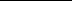 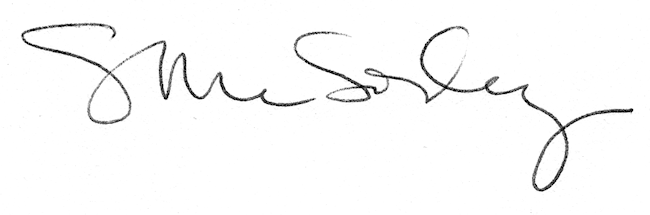 